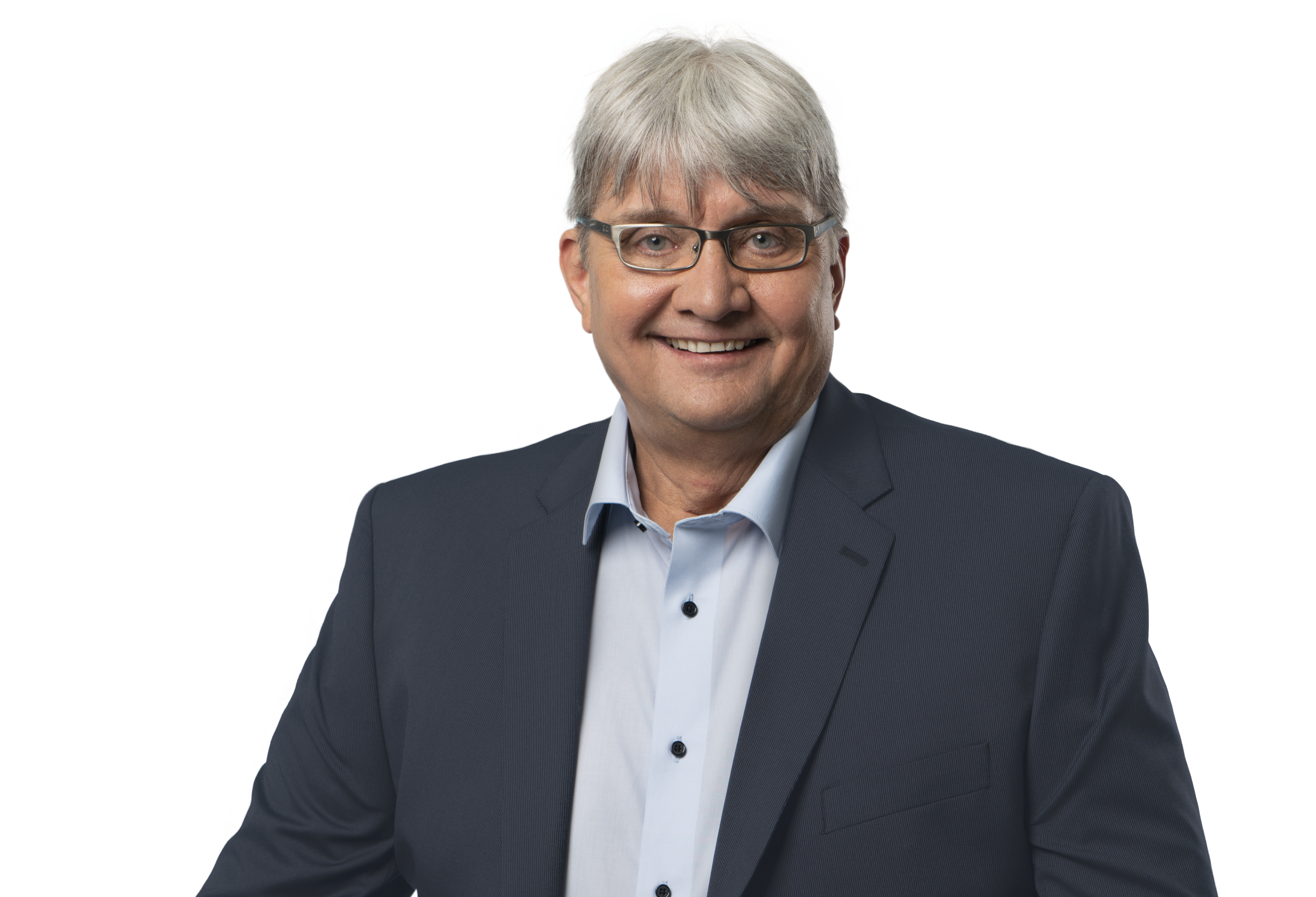 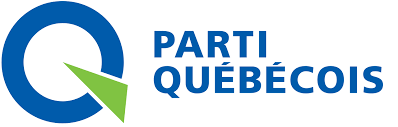 CommuniquéPour diffusion immédiateGaétan Leclerc lance sa 1ère campagne électorale dans ChamplainLE CANDIDAT DU PARTI QUÉBÉCOIS DÉVOILE SES PRIORITÉS D’ACTIONTrois-Rivières, le 31 août 2018 – Avant d’aller déposer son bulletin de mise en candidature à 11 h 30 aujourd’hui au bureau du directeur du scrutin comme représentant officiel du Parti québécois dans le comté de Champlain aux élections générales du 1er octobre prochain, Gaétan Leclerc dévoilait ce matin les principaux thèmes de sa première campagne électorale. Celui qui souhaite prendre le relais de l’ex-députée, Noëlla Champagne sous la bannière péquiste a exposé les thèmes des principaux enjeux sur lesquels il consacrera ses énergies pour convaincre l’électorat.Gaétan Leclerc est fort préoccupé pour les agriculteurs de son comté et par les conclusions des négociations actuelles de l’ALÉNA, entre le Canada et les États-Unis. Quels seront les impacts ? Que consentiront les négociateurs canadiens dans le système de gestion de l’offre et jusqu’à quel prix sont-ils prêts à aller pour arracher un accord nord-américain? Il salue d’ailleurs l’initiative de son chef, Jean-François Lisée qui a proposé un pacte entre toutes les formations politiques québécoises afin de soutenir le système de la gestion de l’offre.Gaétan Leclerc entend mettre tous ses efforts durant cette campagne pour bien comprendre les besoins des familles, en s’attardant particulièrement aux soins de santé et aux services aux aînés.  La formation professionnelle et le recrutement de la main-d’œuvre sont également deux sujets importants sur lesquels il a l’intention de travailler de même que la lutte contre le décrochage scolaire.   Avec les nombreuses entreprises qui peinent à combler des postes vacants, par exemple dans la restauration, Gaétan Leclerc croit à l’importance d’intéresser davantage les jeunes décrocheurs au marché de l’emploi. À ce sujet, il était accompagné par Alexis Germain, un jeune raccrocheur de 17 ans qu’il a engagé comme stagiaire (octobre 2017 à mai 2018) puis pour occuper un emploi cet été au service d'entretien de la STTR. «Comme gestionnaire de la STTR, je souhaite encourager les jeunes décrocheurs à occuper un emploi et je mise sur des programmes alternance-études, entre autres pour y parvenir» a soutenu le candidat péquiste. Autre signe d’intérêt de Gaétan Leclerc pour cette clientèle, le candidat péquiste rencontrait mercredi le directeur général du Carrefour Jeunesse-Emploi de Trois-Rivières/MRC des Chenaux (CJE) Sébastien Morin et le directeur général du CJE, Guy Veillette. Ils lui ont parlé d’une vaste consultation menée auprès de 5000 jeunes en moins de 2 mois appelée «Ma voix compte». De ce chantier, 9 propositions concrètes en ont résulté et ont été appuyées par Gaétan Leclerc.La fermeture prochaine du magasin Canadian Tire dans ce qu’on appelle « le bas du Cap » et la lenteur dans l’aboutissement du dossier Aléris inquiètent grandement le candidat Gaétan Leclerc. Il est à même de constater les efforts constants qui sont faits pour conserver le Centre Cloutier du Rivage comme service de proximité « Mes électeurs me parlent beaucoup du Centre Cloutier du Rivage et j’y suis très sensible car nous avons une population vieillissante qui demeure dans ce secteur. Nous devons le maintenir en activité pour préserver ainsi le tissu urbain du secteur déjà affaibli par la fermeture de nombreux commerces et industries au fil des ans.»Gaétan Leclerc est très fier de faire campagne aux côtés d’une formidable équipe qui l’accompagne déjà depuis plusieurs mois.  Il découvre chaque jour la richesse de cette grande circonscription et la qualité des gens qui l’habitent.  Il entend aller à la rencontre de ses électeurs et des décideurs afin d’être capable de bien les représenter à l’Assemblée nationale s’il lui font l’honneur de le choisir le 1er octobre prochain, a-t-il dit en terminant.  -30- Source : Denis Foucault	    Équipe Gaétan Leclerc    	    819-384-1251  (cellulaire)	    dfoucault@lesfousdelacom.com